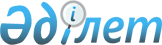 О внесении изменений в решение XXVIII сессии Карагандинского городского маслихата от 23 декабря 2009 года N 302 "О бюджете города Караганды на 2010-2012 годы"
					
			С истёкшим сроком
			
			
		
					Решение XL сессии IV созыва Карагандинского городского маслихата от 10 ноября 2010 года N 417. Зарегистрировано Управлением юстиции города Караганды 22 ноября 2010 года N 8-1-118. Прекращено действие в связи с истечением срока      В соответствии с Бюджетным кодексом Республики Казахстан от 4 декабря 2008 года, Законом Республики Казахстан от 23 января 2001 года "О местном государственном управлении и самоуправлении в Республике Казахстан" Карагандинский городской маслихат РЕШИЛ:

      1. Внести в решение XXVIII сессии Карагандинского городского маслихата от 23 декабря 2009 года N 302 "О бюджете города Караганды на 2010-2012 годы" (зарегистрировано в Реестре государственной регистрации нормативных правовых актов за N 8-1-106, опубликовано в газете "Взгляд на события" от 30 декабря 2009 года N 140 (604)), в которое внесены изменения решением XXXI сессии Карагандинского городского маслихата от 25 марта 2010 года N 324 "О внесении изменений в решение XXVIII сессии Карагандинского городского маслихата от 23 декабря 2009 года N 302 "О бюджете города Караганды на 2010-2012 годы" (зарегистрировано в Реестре государственной регистрации нормативных правовых актов за N 8-1-110, опубликовано в газете "Взгляд на события" от 2 апреля 2010 года N 037 (641)), решением XXXII сессии Карагандинского городского маслихата от 14 апреля 2010 года N 340 "О внесении изменений в решение XXVIII сессии Карагандинского городского маслихата от 23 декабря 2009 года N 302 "О бюджете города Караганды на 2010-2012 годы" (зарегистрировано в Реестре государственной регистрации нормативных правовых актов за N 8-1-114, опубликовано в газете "Взгляд на события" от 7 мая 2010 года N 051 (655)), решением XXXVIII сессии Карагандинского городского маслихата от 14 сентября 2010 года N 398 "О внесении изменений в решение XXVIII сессии Карагандинского городского маслихата от 23 декабря 2009 года N 302 "О бюджете города Караганды на 2010-2012 годы" (зарегистрировано в Реестре государственной регистрации нормативных правовых актов за N 8-1-117, опубликовано в газете "Взгляд на события" от 24 сентября 2010 года N 108 (712)), следующие изменения:

      1) в пункте 1:

      в подпункте 1):

      цифры "24 522 055" заменить цифрами "26 932 665";

      цифры "12 724 264" заменить цифрами "13 146 358";

      цифры "89 208" заменить цифрами "97 864";

      цифры "2 086 232" заменить цифрами "1 715 902";

      цифры "9 622 351" заменить цифрами "11 972 541";

      в подпункте 2):

      цифры "25 288 442" заменить цифрами "27 699 052";

      2) приложения 1, 4, 5 к указанному решению изложить в новой редакции согласно приложениям 1, 2, 3 к настоящему решению.

      2. Настоящее решение вводится в действие с 1 января 2010 года.

 Бюджет города Караганды на 2010 год Целевые трансферты и бюджетные кредиты из областного бюджета, учтенные в составе поступлений и расходов бюджета города на 2010 год Бюджетные программы района имени Казыбек би и Октябрьского района города Караганды на 2010 год
					© 2012. РГП на ПХВ «Институт законодательства и правовой информации Республики Казахстан» Министерства юстиции Республики Казахстан
				Председатель XL сессии

Карагандинского городского

маслихата IV созыва

Н. Сухорукова

Секретарь Карагандинского

городского маслихата

К. Бексултанов

Приложение 1
к решению XL сессии
Карагандинского городского маслихата
от 10 ноября 2010 года N 417
Приложение 1
к решению XXVIII сессии
Карагандинского городского маслихата
от 23 декабря 2009 года N 302категория

категория

категория

категория

Сумма, тыс. тенге

класс

класс

класс

Сумма, тыс. тенге

подкласс

подкласс

Сумма, тыс. тенге

Наименование

Сумма, тыс. тенге

1

2

3

4

5

I. Доходы

26932665

1

Налоговые поступления

13146358

01

Подоходный налог

4749525

2

Индивидуальный подоходный налог

4749525

03

Социальный налог

3113435

1

Социальный налог

3113435

04

Налоги на собственность

3009417

1

Hалоги на имущество

1373469

3

Земельный налог

781644

4

Hалог на транспортные средства

854304

05

Внутренние налоги на товары, работы и услуги

1855885

2

Акцизы

1193588

3

Поступления за использование природных и других ресурсов

307225

4

Сборы за ведение предпринимательской и профессиональной деятельности

263544

5

Налог на игорный бизнес

91528

07

Прочие налоги

265

1

Прочие налоги

265

08

Обязательные платежи, взимаемые за совершение юридически значимых действий и (или) выдачу документов уполномоченными на то государственными органами или должностными лицами

417831

1

Государственная пошлина

417831

2

Неналоговые поступления

97864

01

Доходы от государственной собственности

50574

1

Поступления части чистого дохода государственных предприятий

10413

4

Доходы на доли участия в юридических лицах, находящиеся в государственной собственности

225

5

Доходы от аренды имущества, находящегося в государственной собственности

39936

02

Поступления от реализации товаров (работ, услуг) государственными учреждениями, финансируемыми из государственного бюджета

11666

1

Поступления от реализации товаров (работ, услуг) государственными учреждениями, финансируемыми из государственного бюджета

11666

06

Прочие неналоговые поступления

35624

1

Прочие неналоговые поступления

35624

3

Поступления от продажи основного капитала

1715902

01

Продажа государственного имущества, закрепленного за государственными учреждениями

1407847

1

Продажа государственного имущества, закрепленного за государственными учреждениями

1407847

03

Продажа земли и нематериальных активов

308055

1

Продажа земли

271420

2

Продажа нематериальных активов

36635

4

Поступления трансфертов

11972541

02

Трансферты из вышестоящих органов государственного управления

11972541

2

Трансферты из областного бюджета

11972541

Функциональная группа

Функциональная группа

Функциональная группа

Функциональная группа

Функциональная группа

Сумма, тысяч тенге

Функциональная подгруппа

Функциональная подгруппа

Функциональная подгруппа

Функциональная подгруппа

Сумма, тысяч тенге

Администратор бюджетных программ

Администратор бюджетных программ

Администратор бюджетных программ

Сумма, тысяч тенге

Программа

Программа

Сумма, тысяч тенге

Наименование

Сумма, тысяч тенге

1

2

3

4

5

6

II. Затраты

27699052

01

Государственные услуги общего характера

406510

1

Представительные, исполнительные и другие органы, выполняющие общие функции государственного управления

291920

112

Аппарат маслихата района (города областного значения)

33243

001

Услуги по обеспечению деятельности маслихата района (города областного значения)

32763

004

Материально-техническое оснащение государственных органов

480

122

Аппарат акима района (города областного значения)

124224

001

Услуги по обеспечению деятельности акима района (города областного значения)

121064

004

Материально-техническое оснащение государственных органов

3160

123

Аппарат акима района в городе, города районного значения, поселка, аула (села), аульного (сельского) округа

134453

001

Услуги по обеспечению деятельности акима района в городе, города районного значения, поселка, аула (села), аульного (сельского) округа

132853

023

Материально-техническое оснащение государственных органов

1600

2

Финансовая деятельность

81912

452

Отдел финансов района (города областного значения)

81912

001

Услуги по реализации государственной политики в области исполнения бюджета района (города областного значения) и управления коммунальной собственностью района (города областного значения)

30806

003

Проведение оценки имущества в целях налогообложения

4863

011

Учет, хранение, оценка и реализация имущества, поступившего в коммунальную собственность

45513

019

Материально-техническое оснащение государственных органов

730

5

Планирование и статистическая деятельность

32678

453

Отдел экономики и бюджетного планирования района (города областного значения)

32678

001

Услуги по реализации государственной политики в области формирования и развития экономической политики, системы государственного планирования и управления района (города областного значения)

31948

005

Материально-техническое оснащение государственных органов

730

02

Оборона

14405

1

Военные нужды

14405

122

Аппарат акима района (города областного значения)

14405

005

Мероприятия в рамках исполнения всеобщей воинской обязанности

14405

03

Общественный порядок, безопасность, правовая, судебная, уголовно-исполнительная деятельность

122071

1

Правоохранительная деятельность

122071

458

Отдел жилищно-коммунального хозяйства, пассажирского транспорта и автомобильных дорог района (города областного значения)

122071

021

Обеспечение безопасности дорожного движения в населенных пунктах

122071

04

Образование

9096356

1

Дошкольное воспитание и обучение

1618076

464

Отдел образования района (города областного значения)

1618076

009

Обеспечение деятельности организаций дошкольного воспитания и обучения

1618076

2

Начальное, основное среднее и общее среднее образование

7066123

464

Отдел образования района (города областного значения)

7066123

003

Общеобразовательное обучение

6562037

006

Дополнительное образование для детей

504086

9

Прочие услуги в области образования

412157

464

Отдел образования района (города областного значения)

410257

001

Услуги по реализации государственной политики на местном уровне в области образования

26052

005

Приобретение и доставка учебников, учебно-методических комплексов для государственных учреждений образования района (города областного значения)

61982

007

Проведение школьных олимпиад, внешкольных мероприятий и конкурсов районного (городского) масштаба

484

011

Капитальный, текущий ремонт объектов образования в рамках реализации стратегии региональной занятости и переподготовки кадров

321009

013

Материально-техническое оснащение государственных органов

730

467

Отдел строительства района (города областного значения)

1900

037

Строительство и реконструкция объектов образования

1900

06

Социальная помощь и социальное обеспечение

2240985

2

Социальная помощь

2163316

451

Отдел занятости и социальных программ района (города областного значения)

1667410

002

Программа занятости

284112

005

Государственная адресная социальная помощь

68292

006

Жилищная помощь

27803

007

Социальная помощь отдельным категориям нуждающихся граждан по решениям местных представительных органов

577213

008

Социальная поддержка военнослужащих внутренних войск и срочной службы

3480

010

Материальное обеспечение детей-инвалидов, воспитывающихся и обучающихся на дому

4679

013

Социальная адаптация лиц, не имеющих определенного местожительства

69108

014

Оказание социальной помощи нуждающимся гражданам на дому

112616

016

Государственные пособия на детей до 18 лет

22149

017

Обеспечение нуждающихся инвалидов обязательными гигиеническими средствами и предоставление услуг специалистами жестового языка, индивидуальными помощниками в соответствии с индивидуальной программой реабилитации инвалида

330000

019

Обеспечение проезда участникам и инвалидам Великой Отечественной войны по странам Содружества Независимых Государств, по территории Республики Казахстан, а также оплаты им и сопровождающим их лицам расходов на питание, проживание, проезд для участия в праздничных мероприятиях в городах Москва, Астана к 65-летию Победы в Великой Отечественной войне

3993

020

Выплата единовременной материальной помощи участникам и инвалидам Великой Отечественной войны, а также лицам, приравненным к ним, военнослужащим, в том числе уволенным в запас (отставку), проходившим военную службу в период с 22 июня 1941 года по 3 сентября 1945 года в воинских частях, учреждениях, в военно-учебных заведениях, не входивших в состав действующей армии, награжденным медалью "За победу над Германией в Великой Отечественной войне 1941-1945 гг." или медалью "За победу над Японией", проработавшим (прослужившим) не менее шести месяцев в тылу в годы Великой Отечественной войны к 65-летию Победы в Великой Отечественной войне

163965

464

Отдел образования района (города областного значения)

495906

008

Социальная поддержка обучающихся и воспитанников организаций образования очной формы обучения в виде льготного проезда на общественном транспорте (кроме такси) по решению местных представительных органов

495906

9

Прочие услуги в области социальной помощи и социального обеспечения

77669

451

Отдел занятости и социальных программ района (города областного значения)

77669

001

Услуги по реализации государственной политики на местном уровне в области обеспечения занятости и реализации социальных программ для населения

71093

011

Оплата услуг по зачислению, выплате и доставке пособий и других социальных выплат

5116

022

Материально-техническое оснащение государственных органов

1460

07

Жилищно-коммунальное хозяйство

7406723

1

Жилищное хозяйство

3353980

467

Отдел строительства района (города областного значения)

3353980

004

Развитие, обустройство и (или) приобретение инженерно-коммуникационной инфраструктуры

1938150

019

Строительство жилья

1415830

2

Коммунальное хозяйство

2838014

123

Аппарат акима района в городе, города районного значения, поселка, аула (села), аульного (сельского) округа

448000

015

Ремонт инженерно-коммуникационной инфраструктуры и благоустройство населенных пунктов в рамках реализации cтратегии региональной занятости и переподготовки кадров

448000

458

Отдел жилищно-коммунального хозяйства, пассажирского транспорта и автомобильных дорог района (города областного значения)

1535000

026

Организация эксплуатации тепловых сетей, находящихся в коммунальной собственности районов (городов областного значения)

1535000

467

Отдел строительства района (города областного значения)

855014

031

Развитие инженерно-коммуникационной инфраструктуры и благоустройство населенных пунктов в рамках реализации стратегии региональной занятости и переподготовки кадров

855014

3

Благоустройство населенных пунктов

1214729

123

Аппарат акима района в городе, города районного значения, поселка, аула (села), аульного (сельского) округа

838163

009

Обеспечение санитарии населенных пунктов

13741

010

Содержание мест захоронений и погребение безродных

2835

011

Благоустройство и озеленение населенных пунктов

821587

458

Отдел жилищно-коммунального хозяйства, пассажирского транспорта и автомобильных дорог района (города областного значения)

376566

015

Освещение улиц в населенных пунктах

376566

08

Культура, спорт, туризм и информационное пространство

1396349

1

Деятельность в области культуры

656777

455

Отдел культуры и развития языков района (города областного значения)

656777

003

Поддержка культурно-досуговой работы

562691

005

Обеспечение функционирования зоопарков и дендропарков

94086

2

Спорт

16194

465

Отдел физической культуры и спорта района (города областного значения)

16194

006

Проведение спортивных соревнований на районном (города областного значения) уровне

12582

007

Подготовка и участие членов сборных команд района (города областного значения) по различным видам спорта на областных спортивных соревнованиях

3612

3

Информационное пространство

110935

455

Отдел культуры и развития языков района (города областного значения)

105639

006

Функционирование районных (городских) библиотек

102299

007

Развитие государственного языка и других языков народа Казахстана

3340

456

Отдел внутренней политики района (города областного значения)

5296

002

Услуги по проведению государственной информационной политики через газеты и журналы

3096

005

Услуги по проведению государственной информационной политики через телерадиовещание

2200

9

Прочие услуги по организации культуры, спорта, туризма и информационного пространства

612443

455

Отдел культуры и развития языков района (города областного значения)

540508

001

Услуги по реализации государственной политики на местном уровне в области развития языков и культуры

10579

004

Капитальный, текущий ремонт объектов культуры в рамках реализации стратегии региональной занятости и переподготовки кадров

529637

011

Материально-техническое оснащение государственных органов

292

456

Отдел внутренней политики района (города областного значения)

65253

001

Услуги по реализации государственной политики на местном уровне в области информации, укрепления государственности и формирования социального оптимизма граждан

11362

003

Реализация региональных программ в сфере молодежной политики

53251

007

Материально-техническое оснащение государственных органов

640

465

Отдел физической культуры и спорта района (города областного значения)

6682

001

Услуги по реализации государственной политики на местном уровне в сфере физической культуры и спорта

6390

008

Материально-техническое оснащение государственных органов

292

09

Топливно-энергетический комплекс и недропользование

4151646

9

Прочие услуги в области топливно-энергетического комплекса и недропользования

4151646

467

Отдел строительства района (города областного значения)

4151646

009

Развитие теплоэнергетической системы

4151646

10

Сельское, водное, лесное, рыбное хозяйство, особо охраняемые природные территории, охрана окружающей среды и животного мира, земельные отношения

50750

1

Сельское хозяйство

17310

474

Отдел сельского хозяйства и ветеринарии района (города областного значения)

17310

001

Услуги по реализации государственной политики на местном уровне в сфере сельского хозяйства и ветеринарии

6890

004

Материально-техническое оснащение государственных органов

439

005

Обеспечение функционирования скотомогильников (биотермических ям)

9981

6

Земельные отношения

32141

463

Отдел земельных отношений района (города областного значения)

32141

001

Услуги по реализации государственной политики в области регулирования земельных отношений на территории района (города областного значения)

27679

006

Землеустройство, проводимое при установлении границ городов районного значения, районов в городе, поселков аулов (сел), аульных (сельских) округов

4170

008

Материально-техническое оснащение государственных органов

292

9

Прочие услуги в области сельского, водного, лесного, рыбного хозяйства, охраны окружающей среды и земельных отношений

1299

474

Отдел сельского хозяйства и ветеринарии района (города областного значения)

1299

013

Проведение противоэпизоотических мероприятий

1299

11

Промышленность, архитектурная, градостроительная и строительная деятельность

102090

2

Архитектурная, градостроительная и строительная деятельность

102090

467

Отдел строительства района (города областного значения)

18382

001

Услуги по реализации государственной политики на местном уровне в области строительства

17652

018

Материально-техническое оснащение государственных органов

730

468

Отдел архитектуры и градостроительства района (города областного значения)

83708

001

Услуги по реализации государственной политики в области архитектуры и градостроительства на местном уровне

16980

002

Создание информационных систем

17387

003

Разработка схем градостроительного развития территории района и генеральных планов населенных пунктов

48757

005

Материально-техническое оснащение государственных органов

584

12

Транспорт и коммуникации

2095141

1

Автомобильный транспорт

977359

458

Отдел жилищно-коммунального хозяйства, пассажирского транспорта и автомобильных дорог района (города областного значения)

977359

022

Развитие транспортной инфраструктуры

27000

023

Обеспечение функционирования автомобильных дорог

950359

9

Прочие услуги в сфере транспорта и коммуникаций

1117782

458

Отдел жилищно-коммунального хозяйства, пассажирского транспорта и автомобильных дорог района (города областного значения)

1117782

008

Ремонт и содержание автомобильных дорог районного значения, улиц городов и населенных пунктов в рамках реализации стратегии региональной занятости и переподготовки кадров

810771

024

Организация внутрипоселковых (внутригородских) внутрирайонных общественных пассажирских перевозок

307011

13

Прочие

336696

3

Поддержка предпринимательской деятельности и защита конкуренции

10103

469

Отдел предпринимательства района (города областного значения)

10103

001

Услуги по реализации государственной политики на местном уровне в области развития предпринимательства и промышленности

9811

005

Материально-техническое оснащение государственных органов

292

9

Прочие

326593

452

Отдел финансов района (города областного значения)

293144

012

Резерв местного исполнительного органа района (города областного значения)

293144

458

Отдел жилищно-коммунального хозяйства, пассажирского транспорта и автомобильных дорог района (города областного значения)

33449

001

Услуги по реализации государственной политики на местном уровне в области жилищно-коммунального хозяйства, пассажирского транспорта и автомобильных дорог

32719

014

Материально-техническое оснащение государственных органов

730

15

Трансферты

279330

1

Трансферты

279330

452

Отдел финансов района (города областного значения)

279330

006

Возврат неиспользованных (недоиспользованных) целевых трансфертов

30

020

Целевые текущие трансферты в вышестоящие бюджеты в связи с изменением фонда оплаты труда в бюджетной сфере

279300

IV. Сальдо по операциям с финансовыми активами:

60500

Приобретение финансовых активов

60500

13

Прочие

60500

9

Прочие

60500

452

Отдел финансов района (города областного значения)

60500

014

Формирование или увеличение уставного капитала юридических лиц

60500

Наименование

Сумма (тысяч тенге)

V. Дефицит (профицит) бюджета

-826887

VI. Финансирование дефицита (использование профицита) бюджета

826887

Приложение 2
к решению XL сессии
Карагандинского городского маслихата
от 10 ноября 2010 года N 417
Приложение 4
к решению XXVIII сессии
Карагандинского городского маслихата
от 23 декабря 2009 года N 302Наименование

Сумма (тыс. тенге)

1

2

Всего

12242577

в том числе:

Целевые текущие трансферты

4421767

Целевые трансферты на развитие

6971810

Бюджетные кредиты

849000

Целевые текущие трансферты

4421767

в том числе:

На оснащение учебным оборудованием кабинетов физики, химии, биологии в государственных учреждениях основного среднего и общего среднего образования

24570

На создание лингафонных и мультимедийных кабинетов в государственных учреждений начального, основного среднего и общего среднего образования

33222

На содержание вновь вводимых объектов образования

59350

На обеспечение учебными материалами дошкольных организаций образования, организаций среднего, технического и профессионального, послесреднего образования, институтов повышения квалификации по предмету "Самопознание"

31534

На реализацию государственного образовательного заказа в дошкольных организациях образования

183797

На выплату государственной адресной социальной помощи и ежемесячного государственного пособия на детей до 18 лет в связи с ростом размера прожиточного минимума

4290

в том числе:

на выплату государственной адресной социальной помощи

3420

на выплату государственных пособий на детей до 18 лет из малообеспеченных семей

870

На увеличение норм питания в медико-социальных учреждениях

5448

На расширение программы социальных рабочих мест и молодежной практики

175200

в том числе:

социальные рабочие места

79200

молодежная практика

96000

Для выплаты единовременной материальной помощи участникам и инвалидам Великой Отечественной войны, а также лицам, приравненным к ним, военнослужащим, в том числе уволенным в запас (отставку), проходившим военную службу в период с 22 июня 1941 года по 3 сентября 1945 года в воинских частях, учреждениях, в военно-учебных заведениях, не входивших в состав действующей армии, награжденным медалью "За победу над Германией в Великой Отечественной войне 1941-1945 гг." или медалью "За победу над Японией", проработавшим (прослужившим) не менее шести месяцев в тылу в годы Великой Отечественной войны к 65-летию Победы в Великой Отечественной войне

163965

На обеспечение проезда участникам и инвалидам Великой Отечественной войны по странам Содружества Независимых Государств, по территории Республики Казахстан, а также оплаты им и сопровождающим их лицам расходов на питание, проживание, проезд для участия в праздничных мероприятиях в городах Москва, Астана к 65-летию Победы в Великой Отечественной войне

3993

На капитальный, текущий ремонт объектов образования в рамках реализации стратегии региональной занятости и переподготовки кадров

227811

На содержание подразделений местных исполнительных органов в области ветеринарии

1824

в том числе:

содержание ветеринарных служб

1531

материально-техническое оснащение ветеринарных служб

293

На проведение противоэпизоотических мероприятий

1299

На ремонт инженерно-коммуникационной инфраструктуры и благоустройство населенных пунктов в рамках реализации стратегии региональной занятости и переподготовки кадров

639805

На реализацию региональной программы развития автомобильных дорог Карагандинской области на 2006-2012 годы, на организацию внутригородских (внутрирайонных) общественных перевозок, на жилищно-коммунальное хозяйство

2046871

На ремонт и содержание автомобильных дорог районного значения, улиц городов и населенных пунктов в рамках реализации стратегии региональной занятости и переподготовки кадров

764096

На пополнение фонда животных зоологического парка

15000

На развитие массового спорта

39692

Целевые трансферты на развитие

6971810

в том числе:

На развитие теплоэнергетической системы

4151646

На развитие, обустройство и (или) приобретение инженерно-коммуникационной инфраструктуры в соответствии с Государственной программой жилищного строительства в Республике Казахстан на 2008-2010 годы

1730150

На развитие инженерно-коммуникационной инфраструктуры и благоустройство населенных пунктов в рамках реализации стратегии региональной занятости и переподготовки кадров

855014

На разработку проектно-сметной документации на строительство путепровода транспортной линии

27000

На строительство водовода N 5 от ВОС до водопроводного кольца за автодорогой на город Темиртау

208000

Бюджетные кредиты

849000

в том числе:

На строительство и (или) приобретение жилья по нулевой ставке вознаграждения (интереса) в соответствии с Государственной программой развития жилищного строительства в Республике Казахстан на 2008-2010 годы

849000

Приложение 3
к решению XL сессии
Карагандинского городского маслихата
от 10 ноября 2010 года N 417
Приложение 5
к решению XXVIII сессии
Карагандинского городского маслихата
от 23 декабря 2009 года N 302Функциональная группа

Функциональная группа

Функциональная группа

Функциональная группа

Функциональная группа

Сумма, тысяч тенге

Функциональная подгруппа

Функциональная подгруппа

Функциональная подгруппа

Функциональная подгруппа

Сумма, тысяч тенге

Администратор бюджетных программ

Администратор бюджетных программ

Администратор бюджетных программ

Сумма, тысяч тенге

Программа

Программа

Сумма, тысяч тенге

Наименование

Сумма, тысяч тенге

1

2

3

4

5

6

Бюджетные программы района имени Казыбек би

1068768

01

Государственные услуги общего характера

62385

1

Представительные, исполнительные и другие органы, выполняющие общие функции государственного управления

62385

123

Аппарат акима района в городе, города районного значения, поселка, аула (села), аульного (сельского) округа

62385

001

Услуги по обеспечению деятельности акима района в городе, города районного значения, поселка, аула (села), аульного (сельского) округа

61655

023

Материально-техническое оснащение государственных органов

730

07

Жилищно-коммунальное хозяйство

1006383

2

Коммунальное хозяйство

368000

123

Аппарат акима района в городе, города районного значения, поселка, аула (села), аульного (сельского) округа

368000

015

Ремонт инженерно-коммуникационной инфраструктуры и благоустройство населенных пунктов в рамках реализации cтратегии региональной занятости и переподготовки кадров

368000

3

Благоустройство населенных пунктов

638383

123

Аппарат акима района в городе, города районного значения, поселка, аула (села), аульного (сельского) округа

638383

009

Обеспечение санитарии населенных пунктов

2812

010

Содержание мест захоронений и погребение безродных

2835

011

Благоустройство и озеленение населенных пунктов

632736

Бюджетные программы Октябрьского района

351848

01

Государственные услуги общего характера

72068

1

Представительные, исполнительные и другие органы, выполняющие общие функции государственного управления

72068

123

Аппарат акима района в городе, города районного значения, поселка, аула (села), аульного (сельского) округа

72068

001

Услуги по обеспечению деятельности акима района в городе, города районного значения, поселка, аула (села), аульного (сельского) округа

71198

023

Материально-техническое оснащение государственных органов

870

07

Жилищно-коммунальное хозяйство

279780

2

Коммунальное хозяйство

80000

123

Аппарат акима района в городе, города районного значения, поселка, аула (села), аульного (сельского) округа

80000

015

Ремонт инженерно-коммуникационной инфраструктуры и благоустройство населенных пунктов в рамках реализации cтратегии региональной занятости и переподготовки кадров

80000

3

Благоустройство населенных пунктов

199780

123

Аппарат акима района в городе, города районного значения, поселка, аула (села), аульного (сельского) округа

199780

009

Обеспечение санитарии населенных пунктов

10929

011

Благоустройство и озеленение населенных пунктов

188851

